1. sz. mellékletFelolvasólap„Budapest Főváros VIII. kerületének területén üzemelő térfigyelő rendszer adatátviteli hálózat felújítási munkái” tárgyú, közbeszerzési értékhatárt el nem érő beszerzési eljárásban[Keltezés]…...……..………..……………[cégszerű aláírás]2. sz. mellékletNyilatkozat„Budapest Főváros VIII. kerületének területén üzemelő térfigyelő rendszer adatátviteli hálózat felújítási munkái” tárgyú közbeszerzési értékhatárt el nem érő beszerzési eljárásbanAlulírott …………………….. társaság (ajánlattevő), melyet képvisel: ……………………………az alábbi nyilatkozatot tesszük:Nem állnak fenn velem / velünk szemben vagy az általam igénybe veendő alvállalkozóval szemben az alábbi kizáró okok, mely szerint nem lehet ajánlattevő, aki:a) az alábbi bűncselekmények valamelyikét elkövette, és a bűncselekmény elkövetése az elmúlt öt évben jogerős bírósági ítéletben megállapítást nyert, amíg a büntetett előélethez fűződő hátrányok alól nem mentesült:aa) a Büntető Törvénykönyvről szóló 1978. évi IV. törvény (a továbbiakban: 1978. évi IV. törvény), illetve a Büntető Törvénykönyvről szóló 2012. évi C. törvény (a továbbiakban: Btk.) szerinti bűnszervezetben részvétel, ideértve a bűncselekmény bűnszervezetben történő elkövetését is;ab) az 1978. évi IV. törvény szerinti vesztegetés, befolyással üzérkedés, befolyás vásárlása, vesztegetés nemzetközi kapcsolatokban, befolyás vásárlása nemzetközi kapcsolatokban, hűtlen kezelés, hanyag kezelés, illetve a Btk. XXVII. fejezetében meghatározott korrupciós bűncselekmények, valamint a Btk. szerinti hűtlen kezelés vagy hanyag kezelés;ac) az 1978. évi IV. törvény szerinti költségvetési csalás, európai közösségek pénzügyi érdekeinek megsértése, illetve a Btk. szerinti költségvetési csalás;ad) az 1978. évi IV. törvény, illetve a Btk. szerinti terrorcselekmény, valamint ehhez kapcsolódó felbujtás, bűnsegély vagy kísérlet;ae) az 1978. évi IV. törvény, illetve a Btk. szerinti pénzmosás, valamint a Btk. szerinti terrorizmus finanszírozása;af) az 1978. évi IV. törvény, illetve a Btk. szerinti emberkereskedelem, valamint a Btk. szerinti kényszermunka;ag) az 1978. évi IV. törvény, illetve a Btk. szerinti versenyt korlátozó megállapodás közbeszerzési és koncessziós eljárásban;ah) a gazdasági szereplő személyes joga szerinti, az a)-g) pontokban felsoroltakhoz hasonló bűncselekmény;b) egy évnél régebben lejárt adó-, vámfizetési vagy társadalombiztosítási járulékfizetési kötelezettségének nem tett eleget, kivéve, ha tartozását és az esetleges kamatot és bírságot az ajánlat vagy részvételi jelentkezés benyújtásának időpontjáig megfizette vagy ezek megfizetésére halasztást kapott;c) végelszámolás alatt áll, vonatkozásában csődeljárás elrendeléséről szóló bírósági végzést közzétettek, az ellene indított felszámolási eljárást jogerősen elrendelték, vagy ha a gazdasági szereplő személyes joga szerinti hasonló eljárás van folyamatban, vagy aki személyes joga szerint hasonló helyzetben van;d) tevékenységét felfüggesztette vagy akinek tevékenységét felfüggesztették;e) gazdasági, illetve szakmai tevékenységével kapcsolatban bűncselekmény elkövetése az elmúlt három éven belül jogerős bírósági ítéletben megállapítást nyert;f) az adott eljárásban előírt adatszolgáltatási kötelezettség teljesítése során a valóságnak nem megfelelő adatot szolgáltat (a továbbiakban: hamis adat), illetve hamis adatot tartalmazó nyilatkozatot tesz, vagy a beszerzési eljárásban előzetes igazolásként benyújtott nyilatkozata ellenére nem tud eleget tenni az alkalmasságot, a kizáró okokat érintő igazolási kötelezettségének (a továbbiakban együtt: hamis nyilatkozat), amennyibenfa) a hamis adat vagy nyilatkozat érdemben befolyásolja az ajánlatkérőnek a kizárásra, az alkalmasság fennállására, az ajánlat műszaki leírásnak való megfelelőségére vagy az ajánlatok értékelésére vonatkozó döntését, ésfb)a gazdasági szereplő szándékosan szolgáltatott hamis adatot vagy tett hamis nyilatkozatot, vagy az adott helyzetben általában elvárható gondosság mellett egyértelműen fel kellett volna ismernie, hogy az általa szolgáltatott adat a valóságnak, illetve nyilatkozata a rendelkezésére álló igazolások tartalmának nem felel meg;g) esetében az ajánlatkérő bizonyítani tudja, hogy az adott eljárásban megkísérelte jogtalanul befolyásolni az ajánlatkérő döntéshozatali folyamatát, vagy olyan bizalmas információt kísérelt megszerezni, amely jogtalan előnyt biztosítana számára a beszerzési eljárásban, vagy korábbi beszerzési eljárásból ebből az okból kizárták, és a kizárás tekintetében jogorvoslatra nem került sor az érintett beszerzési eljárás lezárulásától számított három évig;h) tekintetében a következő feltételek valamelyike megvalósul:ha) nem az Európai Unió, az Európai Gazdasági Térség vagy a Gazdasági Együttműködési és Fejlesztési Szervezet tagállamában, a Kereskedelmi Világszervezet közbeszerzési megállapodásban részes államban vagy az EUMSZ 198. cikkében említett tengerentúli országok és területek bármelyikében vagy nem olyan államban rendelkezik adóilletőséggel, amellyel Magyarországnak kettős adózás elkerüléséről szóló egyezménye van, vagy amellyel az Európai Uniónak kétoldalú megállapodása van a közbeszerzés terén,hb) olyan szabályozott tőzsdén nem jegyzett társaság, amely a pénzmosás és a terrorizmus finanszírozása megelőzéséről és megakadályozásáról szóló 2017. évi LIII. törvény 3. § 38. pont szerinti tényleges tulajdonosát nem képes megnevezni, vagyhc) a gazdasági szereplőben közvetetten vagy közvetlenül több, mint 25%-os tulajdoni résszel vagy szavazati joggal rendelkezik olyan jogi személy vagy személyes joga szerint jogképes szervezet, amelynek tekintetében a hb) alpont szerinti feltétel fennáll;i) harmadik országbeli állampolgár Magyarországon engedélyhez kötött foglalkoztatása esetén a munkaügyi hatóság által a munkaügyi ellenőrzésről szóló 1996. évi LXXV. törvény 7/A. §-a alapján két évnél nem régebben jogerőre emelkedett közigazgatási - vagy annak felülvizsgálata esetén bírósági - határozatban megállapított és a központi költségvetésbe történő befizetésre kötelezéssel vagy az idegenrendészeti hatóság által a harmadik országbeli állampolgárok beutazásáról és tartózkodásáról szóló törvény szerinti közrendvédelmi bírsággal sújtott jogszabálysértést követett el.j) az államháztartásról szóló 2011. évi CXCV. törvény 41.§ (6) bekezdése szerint nem minősül átlátható szervezetnek, figyelemmel a törvény 1.§ 4. pontjára.Kelt:3. sz. mellékletMűszaki leírásBudapest Főváros VIII. kerületének területén üzemelő térfigyelő rendszer adatátviteli hálózat felújítási munkáiA térfigyelő rendszer jelen állapotának a kiépítése hat évvel ezelőtt kezdődött meg. Az elmúlt évek videó- és átvitel technikai fejlődése, valamint a kerület intenzív fejlesztése miatti épített környezet változása miatt mára az adatátviteli hálózat felújításra és fejlesztésre szorul.
A modern technológiás kamerák a korábbiaknál lényegesen magasabb sávszélesség igénnyel rendelkeznek, melyeket modernebb átvitel technikai berendezésekkel lehet biztosítani. Az első ütemekben 720p HD felbontású kamerák telepítése történt, majd 1080p full HD, sőt a Blaha Lujza téren, valamint 2019. októbertől a Bláthy Ottó utcában 8 megapixeles kamerák is üzemelnek. A fejlesztési tervekben további nagy felbontású kamerák is szerepelnek.Az intenzív kerületfejlesztés miatt megváltozott építészeti környezet szintén jelátviteli problémákat okoz (Víg utca, Corvin sétány, stb.).A különböző szolgáltatók, felhasználók által újonnan telepített vezeték nélküli hálózatok szintén megváltoztatják a hálózati környezetet, amihez alkalmazkodni kell. Ahol a rendelkezésre álló sávszélesség a kamerák igénye, vagy a megváltozott építészeti vagy hálózati környezet miatt nem elegendő, ott a kamerák elérése akadozik, ideiglenesen vagy akár állandóan is elérhetetlenné válhatnak, felvétel sem készül.A fentiek miatt a hálózat jelenlegi állapotát fel kell mérni, és az átviteli hálózatot fejleszteni – átalakítani szükséges.A kerület térfigyelő rendszere jellegéből és funkciójából adódóan fokozott adat- és üzembiztonságot követel meg. Az adatátviteli hálózaton munkát végezni csak olyan kivitelező jogosult, aki rendelkezik a kerületi térfigyelő központi szoftver gyártója által kiállított igazolással a rendszer telepítésére, karbantartására, javítására.Feladatok1. FelmérésFel kell mérni az átviteli hálózat jelenlegi állapotát, megvizsgálni a rendelkezésre álló sávszélesség adatokat, az adott szakaszon üzemelő berendezések megfelelő minőségben történő üzeméhez szükséges elvárásokat, valamint az épített környezetet és a telepítési pozíciók kapcsolatát, és esetleges változásait.2. Tervezés, szakvéleményA felmérés eredményei alapján kiviteli tervet kell készíteni. A tervet jóvá kell hagyatni az Önkormányzat, valamint a rendszert üzemeltető társaság képviselőjével.3. KiépítésAz elfogadott kiviteli tervet meg kell valósítani.AdatszolgáltatásA hálózat felújítása az előzetes tervek szerint a következő szakaszokra kell kiterjedjen (piros szakaszok)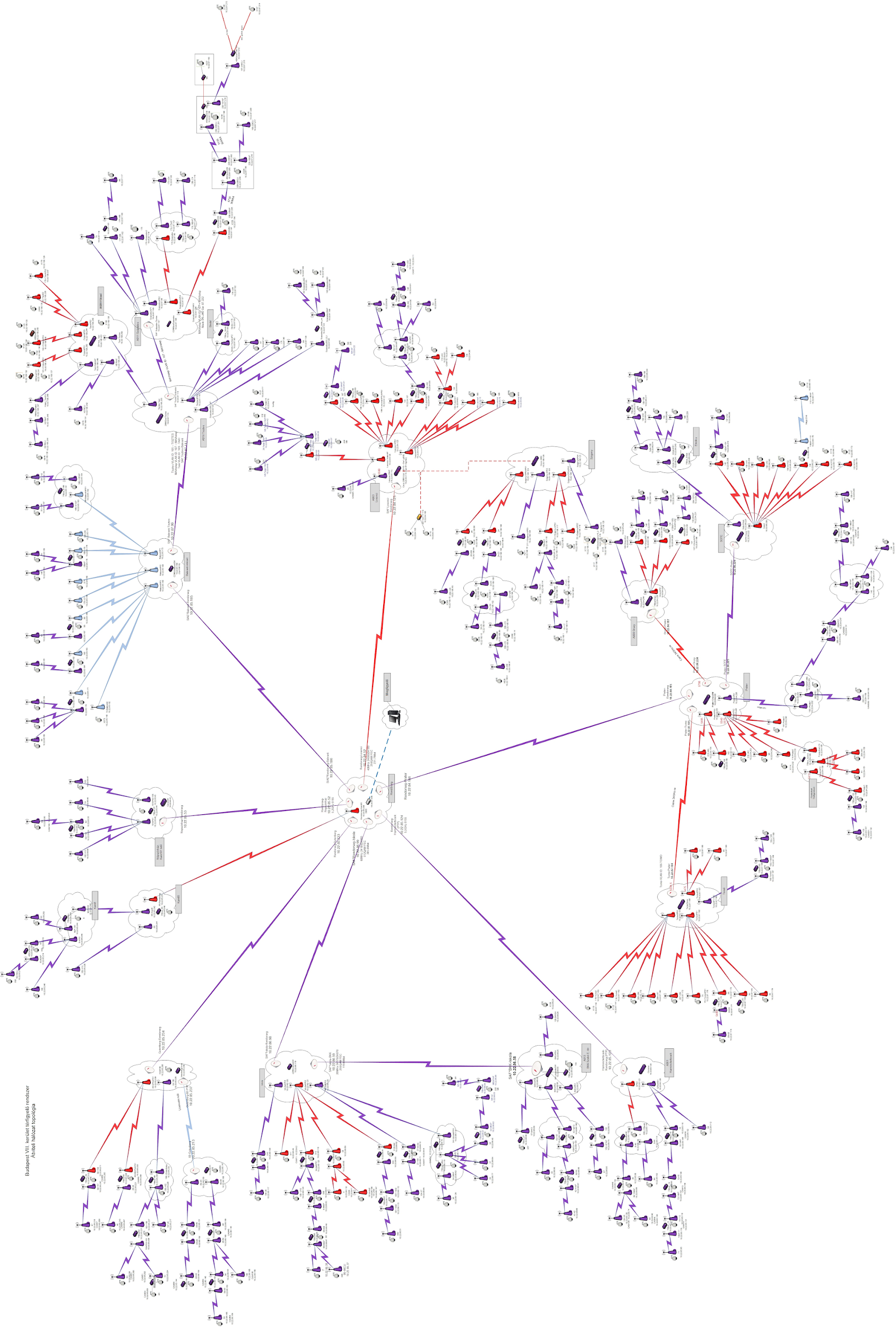 A felújítás a következő pontokban javasolt az előzetes felmérések szerint (a lista iránymutatás, a végleges megoldást a tervezést és megrendelői-üzemeltetői jóváhagyást követően kell meghatározni):Átjátszók:Füvészkert tüdőgondozó átjátszóGutenberg téri átjátszóHarminckettesek tereNémeth László Általános Iskolai átjátszóOrczy téri átjátszóPráter utcai átjátszóVíg utcai rendőrségi átjátszóSemmelweiss Egyetem átjátszóSzázados utcai átjátszóTömő utcai átjátszóKamera végpontok:	003 Baross u. - Németh u. kereszteződés	004 Kis Stáció u. 5. - Vajdahunyad u. 1/B sarok	005 Baross u. 49. - József körút 55-57. sarok	011 József u. 10. - Salétrom u. 12. sarok	012 József u. 17. - Német u. 15. sarok	018 Nap u. 25. - Futó u. 23. sarok	038 Futó u. 2. - Horváth Mihály tér 2. sarok	049 Gutenberg tér 2. - Bródy Sándor u. 48. sarok	050 Gutenberg tér 4. - Scheiber Sándor u. 1. sarok	065 Bérkocsis u. 25/A - Víg u. 18. sarok	072 Tömő u. 23/A - Szigony u. 24. sarok	075 Leonardo da Vinci u. 44. – Tömő u. 3. sarok	088 Üllői út 58. - Futó u. 57. sarok	090 Üllői út 91. - Szigony u. 36. sarok091 Korányi Sándor u. 2/A - Üllői út 78. sarok093 Bókay János u. 56. - Apáthy István u. 2. sarok095 Tömő u. 56. - Füvészkert u. 26/B sarok096 Práter u. 65. - Lippa u. 2. sarok	102 Déri Miksa u. 18. - Nagy Fuvaros u. 9. sarok110 Villám u. - Benyovszky Móric u.114 Molnár Ferenc tér118 Corvin sétány 3119 Corvin pláza122 Benyovszky Móric u. - Bláthy Ottó u. (étterem)133 Illés u. 38. - Dugonics u. 1. sarok137 Orczy út 29. - Sárkány u. 16. előtti kereszteződés138 Orczy út 6. - Elnök u. 1. sarok139 Delej u. 49. - Vajda Péter u. 4. sarok140 Bláthy Ottó u. 35. - Vajda Péter u. 8. sarok142 Bláthy Ottó u. 7. - Elnök u. 12. sarok151 Korányi Sándor u. 12.174 Kőbányai út 22. - Könyves Kálmán körút sarok190 Rezső tér 16. sarok (Gaál Mózes u. szemben)192 Győrffy István u. 22.-24. (Villám u. szemben)194 Üllői út 102. - Könyves Kálmán körút sarok203 Korányi Sándor u. 3/A (Illés u. szemben)205 Szigony u. 29. (Jázmin u. szemben)206 Leonardo da Vinci u. 28. (Corvin sétány szemben)207 Nagytemplom u. 31210 Práter u. 59. - Szigony u. 16/A sarok212 Szigony u. 4. - Losonci tér óvoda228 Tbiliszi tér (templom)Minimum műszaki követelményekA kerületi térfigyelő rendszer üzemeltetési tapasztalatai alapján a következő átviteli eszköz típusokat jelöljük meg minimum műszaki követelményként:MikroTik RouterBOARD 2011iLS-IN Ubiquiti NanoBeam 5AC Gen2Ubiquiti NanoBeam 19 Isolator ShieldUbiquiti PowerBeam AC, Gen2Ubiquiti PowerBeam AC ISO, Gen2Ubiquiti PrismStation 5ACUbiquiti Horn-5-30, 5GHz, 19dBi, 30° tölcsér antenna Ubiquiti HORN-5-60, 5GHz, 16dBi, 60° tölcsér antenna Ubiquiti Horn-5-90, 5GHz, 13dBi, 90° tölcsér antenna Ubiquiti IsoStation ACMimosa B24, 24 GHz rádió integrált antennával Alkalmassági feltételekM/1 Alkalmas az ajánlattevő, ha rendelkezik a jelenleg üzemelő/tervezett rendszer központ gyártója (DIGIFORT) által kiállított a rendszer installálására, javítására, karbantartására való jogosultságot igazoló érvényes tanúsítvánnyal. /321/2015. (X. 30.) Korm. rendelet 21. § (1) bekezdés i) pont/M/2 Alkalmas az ajánlattevő, ha rendelkezik legalább egy olyan közterületi térfigyelő rendszer telepítésére vonatkozó referenciával, amelynél a rendszer központ gyártója megegyezik a kerületben jelenleg üzemelő térfigyelő rendszer gyártójával (DIGIFORT) /321/2015. (X. 30.) Korm. rendelet 21. § (1) bekezdés a) pont/.M/3 Alkalmas az ajánlattevő, ha rendelkezik legalább 1 fő egyetemi- vagy főiskolai mérnöki végzettségű szakemberrel, aki rendelkezik legalább 3 év térfigyelő rendszer üzemeltetésére vonatkozó szakmai gyakorlattal. /321/2015. (X. 30.) Korm. rendelet 21. § (1) bekezdés a) pont/.4. sz. mellékletAjánlattételi Nyilatkozat„Budapest Főváros VIII. kerületének területén üzemelő térfigyelő rendszer adatátviteli hálózat felújítási munkái” tárgyú közbeszerzési értékhatárt el nem érő beszerzési eljárásbanAlulírott ………………………………………………………………………………………………………..., mint a …………………………………………………………………………………………. ajánlattevő (székhely: …………………………………………………………………………………………………) ………………………………………... (képviseleti jogkör/titulus megnevezése) az ajánlattételi felhívásban foglalt valamennyi formai és tartalmi követelmény, utasítás, kikötés és műszaki leírás gondos áttekintése utánaz alábbi nyilatkozatot tesszük:Elfogadjuk, hogy amennyiben olyan kitételt tettünk ajánlatunkban, ami ellentétben van ajánlattételi felhívással, vagy annak mellékleteivel, illetve azok bármely feltételével, akkor az ajánlatunk érvénytelen.Az ajánlat benyújtásával kijelentjük, hogy amennyiben nyertes ajánlattevőnek nyilvánítanak bennünket, akkor a szerződést megkötjük és a szerződést teljesítjük az ajánlattételi felhívásban, annak mellékleteiben és az ajánlatunkban lefektetettek szerint.Tudatában vagyunk annak, hogy közös ajánlat esetén a közösen ajánlatot tevők személye nem változhat sem a beszerzési eljárás, sem az annak alapján megkötött szerződés teljesítése során. Annak is tudatában vagyunk, hogy a közös ajánlattevők egyetemlegesen felelősek mind a beszerzési eljárás, mind az annak eredményeként megkötött szerződés teljesítése során.Kijelentjük, hogy amennyiben, mint nyertes ajánlattevő kiválasztásra kerülünk, a szerződést megkötjük, továbbá az ajánlattételi felhívásban, annak mellékleteiben rögzített szolgáltatást ajánlatban meghatározott díjért szerződésszerűen teljesítjük.Kijelentem, hogy a www.jozsefvaros.hu  honlapon található Adatvédelmi Szabályzatban foglaltakat megismertem, és az abban foglaltakat elfogadom. Jelen nyilatkozat aláírásával hozzájárulok a személyes adataim és az ajánlat benyújtásával kapcsolatos adatoknak (a továbbiakban: adatok) a Budapest Fővárosi VIII. kerület Józsefvárosi Önkormányzat (a továbbiakban: Adatkezelő) által történő kezeléséhez a benyújtásra kerülő ajánlat rögzítése, elbírálása, a vállalkozási jogviszony létrehozása, a szerződés alapján fennálló kötelezettségek teljesítésének az Adatkezelő által történő nyomon követése/ellenőrzése, a szerződésekkel kapcsolatos nyilvántartás vezetése, az Adatkezelőt jogszabály alapján terhelő közzétételi, tájékoztatási és ellenőrzési kötelezettség teljesítése, valamint a velem, illetve a jogi személlyel való kapcsolattartás céljából.Hozzájárulok továbbá, hogy az Adatkezelő által kezelt adatokhoz az Adatvédelmi Szabályzatban meghatározott adatfeldolgozók az ott meghatározott adatkezelési célból hozzáférjenek.Kelt: ………………………………5. sz. mellékletTitoktartási Nyilatkozat„Budapest Főváros VIII. kerületének területén üzemelő térfigyelő rendszer adatátviteli hálózat felújítási munkái” tárgyú közbeszerzési értékhatárt el nem érő beszerzési eljárásbanAlulírott …………………………………………………………………………………….., mint a ……………………………………………………………………………………… ajánlattevő (székhely: ………………………………………………………………………………………) ………………………………………. (képviseleti jogkör/titulus megnevezése) nyertességem esetén tudomásul veszem, hogy a beszerzési eljárásban foglalt feladataim ellátása során a tudomásomra jutott, bizalmasnak tekintett információkat titokként kezelem, azokat illetéktelen személynek nem adom át, nem teszem hozzáférhetővé, nem hozom illetéktelen személy vagy a nyilvánosság tudomására.Vállalom, hogy a bizalmas információkat vagy azok részeit magam vagy illetéktelen személyek hasznára nem alkalmazom, abból felhatalmazás nélkül más bizalmas információt nem készítek, felhatalmazás nélkül az adatot nem másolom, nem sokszorosítom, abból kivonatot nem készítek, illetve ezek tartalmának rögzítésére semmiféle technikai vagy más eszközt nem alkalmazok.Tudomásul vettem, hogy a bizalmas információt tartalmazó adathordozót a megismerési jog megszűnésekor (pl. szerződésben foglaltak teljesítése, a munkáltatóval fennálló jogviszonyom megszűnése stb.) ajánlatkérők részére köteles vagyok átadni.Tudomásul vettem, hogy a titoktartási kötelezettség a szerződés lejáratát követően is a vonatkozó jogszabályban meghatározott ideig, de legalább öt évig terhel.Tudomásul vettem, hogy a nyilatkozatban foglaltak megszegése miatt ajánlatkérők kártérítési és/vagy egyéb igényt érvényesíthetnek velem szemben.Kelt: ……………………………………..	cégszerű aláírás6. sz. mellékletVÁLLALKOZÁSI SZERZŐDÉSamely létrejött egyrészről Budapest Főváros VIII. kerület Józsefvárosi Önkormányzatszékhelye: 			1082 Budapest, Baross utca 63-67.képviseli: 			Pikó András polgármesteradószáma: 			15735715-2-42törzskönyvi azonosító szám: 		735715bankszámlaszám: 			11784009-15508009KSH statisztikai számjel: 		15735715-8411-321-01mint Megrendelő (továbbiakban: Megrendelő),másrészről.....székhelye: ....		képviseli: ......			cégjegyzékszáma: .......			adószáma: ........			 bankszámlaszám: ...........			mint Vállalkozó (továbbiakban: Vállalkozó) a továbbiakban - együttesen Felek - között az alábbi feltételek mellett:A szerződés tárgya:1.1. A Megrendelő célja a kerületi térfigyelő rendszert működtető adatátviteli hálózat felújítása és fejlesztése az elmúlt évek videó- és adatátviteli rendszerek technikai modernizációja, valamint a Józsefvárosi épített környezet intenzív fejlesztései változásai, valamint a beszerezni kívánt további nagy felbontású kamerákkal való kompatibilitás megteremtése miatt. Ennek érdekében a Megrendelő az ajánlattevők részére közvetlenül megküldött ajánlattételi felhívással „Budapest Józsefváros térfigyelő rendszer adatátviteli hálózatának felújítása 1. ütem” tárgyban közbeszerzési értékhatárt el nem érő beszerzési eljárást indított. Az eljárásban Vállalkozó adta a legkedvezőbb ajánlatot. Vállalkozó ajánlata jelen szerződés 1. sz. mellékletét képezi.Megrendelő jelen szerződés alapján megrendeli, Vállalkozó pedig elvállalja, hogy a „Budapest Józsefváros térfigyelő rendszer adatátviteli hálózatának felújítása 1. ütem” tárgyban felmérést és tervezést végez, szakvéleményt ad, melyek alapján a Megrendelő által elfogadott kiviteli tervet megvalósítja a jelen vállalkozási szerződés megkötését megelőzően lefolytatott, közbeszerzési értékhatárt el nem érő beszerzési eljárás ajánlattételi felhívás műszaki leírásában foglaltak szerint, melynek eredményeképpen köteles a térfigyelő rendszer adatátviteli hálózatának felújítását elvégezni. Az ajánlattételi felhívás műszaki leírása jelen szerződés 2. sz. mellékletét képezi.Vállalkozó jelen szerződés szerinti feladatait a megrendelői érdekeknek megfelelően, felelősségteljesen köteles teljesíteni.A Teljesítési határidő Teljesítési határidő: A Vállalkozó a szerződés tárgyát képező feladatok ellátását a szerződés hatálybalépésének napjával kezdi és 2021. február 28. napjáig kell maradéktalanul elvégeznie. A szerződés mindkét fél általi aláírás napján lép hatályba.Amennyiben Vállalkozó olyan okból, amelyért felelős, a szerződés teljesítésével késedelembe esik, úgy a Vállalkozó késedelmi kötbért köteles fizetni.  A késedelmi kötbér mértéke a késedelembe esés napjától kezdve naponta a nettó vállalkozói díj 1%-a, de legfeljebb a nettó vállalkozói díj 15%-a. A késedelmi kötbér összege esedékessé válik, ha a késedelem megszűnik; vagy ha a kötbér eléri a kikötött legmagasabb mértéket. Amennyiben Vállalkozó késedelme meghaladja a 15 naptári napot, Megrendelő jogosult a szerződést azonnali hatállyal felmondani. Amennyiben a Megrendelő a szerződést azonnali hatállyal felmondja (súlyos szerződésszegés 5.8. pontban meghatározott eseteiben), vagy, ha a teljesítés olyan okból, amelyért a Vállalkozó felelős, meghiúsul, a Vállalkozó meghiúsulási kötbér megfizetésére köteles. A meghiúsulási kötbér mértéke a nettó vállalkozói díj 15%-a. A meghiúsulási kötbér a teljesítés meghiúsulásával, illetve az azonnali hatályú felmondás Vállalkozóval történő közlésével válik esedékessé.Szerződő felek megállapodnak, hogy a Vállalkozó neki felróható hibás teljesítése esetén a Megrendelő a hiba kijavításáig a késedelmi kötbérrel megegyező mértékű kötbérre jogosult. A hibás teljesítés esetére kikötött kötbér esedékessé válik a kifogás közlésével, illetve a késedelemre vonatkozó szabály szerint.A Megrendelőnek jogában áll a késedelmi, illetve a hibás teljesítési kötbért az esedékes vállalkozói díjba beszámítani.Vállalkozó tudomásul veszi, hogy a Megrendelő jogosult a kötbért meghaladó kárának érvényesítésére, illetve, hogy a késedelmi vagy a hibás teljesítési kötbér megfizetése nem mentesít a teljesítés alól.A vállalkozói díj, fizetési feltételekA Vállalkozót a jelen szerződésben meghatározott feladatok szerződésszerű elvégzéséért ......-Ft + ÁFA, azaz ......... forint + ÁFA, mindösszesen: bruttó ........,- Forint, azaz .......... forint összegű vállalkozói díj illeti meg. A vállalkozó díj a teljesítési véghatáridőre prognosztizált, fix összegű átalánydíj, amely a jelen szerződés tárgyát képező feladatok végrehajtásához szükséges teljes összeget tartalmazza, azon túlmenően Vállalkozó semmilyen jogcímen ellenértékre, költségtérítésre nem jogosult. Vállalkozó teljesítése akkor szerződésszerű, ha a Vállalkozó a jelen szerződésben meghatározott feladatokat teljes körűen elvégezte, a feladatok elvégzése során valamennyi szakaszon megjelölt hálózat felújításra került. A számla kibocsátásának feltétele a Megrendelő által kiállított, kifogást nem tartalmazó teljesítésigazolás, amely a számla mellékletét képezi.A Vállalkozó szerződésszerű teljesítésének igazolására a Közterület-felügyeleti Ügyosztály vezetője jogosult.Megrendelő a vállalkozói díjat az alakilag és tartalmilag hibátlan számla befogadását követő 15 napon belül, banki átutalással Vállalkozó .........-nél vezetett ........... számú bankszámlájára fizeti meg. Megrendelő előleget nem fizet, Megrendelő a részszámlázás lehetőségét nem biztosítja. KapcsolattartásFelek jelen szerződés teljesítése során felmerült kérdésekben az alábbiakban megnevezett személyek útján tartják a kapcsolatot. Megrendelő részéről kapcsolattartó: név: ......Telefonszám: 06-1-459-......E-mail: .........@jozsefvaros.huVállalkozó részéről kapcsolattartó:név: .Telefonszám:E-mail: .A felek jogai és kötelezettségei:Vállalkozó kötelezettséget vállal arra, hogy feladatait a hatályos jogszabályi rendelkezések alapján, a tőle elvárható minőségben, megfelelő szakmai gondossággal, a legjobb tudása szerint teljesíti a Megrendelő érdekeinek figyelembe vételével. A Vállalkozó szavatolja, hogy rendelkezik a szerződésben meghatározott feladatok ellátásához szükséges képesítéssel és eszközökkel és ezeknek a feltételeknek a szerződés teljes időtartama alatt meg fog felelni. Vállalkozó alvállalkozót kizárólag a Megrendelő előzetes írásbeli hozzájárulásával alkalmazhat. Vállalkozó a jogosan igénybe vett alvállalkozói magatartásáért úgy felel, mintha maga járt volna el. Az alvállalkozó jogosulatlan igénybe vétele esetén a Vállalkozó felelős mindazokért a károkért is, melyek igénybevételük nélkül nem következtek volna be.Vállalkozó az általa végzett tevékenységért felelősséget vállal. Vállalkozó helytállni tartozik Megrendelő irányába a Vállalkozónak felróható okból okozott kárért is.Vállalkozó a jelen szerződésben feltüntetett adataiban bekövetkezett változást a Megrendelővel megfelelő időben, de legkésőbb 5 munkanapon belül, írásban köteles közölni. Az értesítés elmulasztásából eredő kárért a Vállalkozó felel.Vállalkozó tudomásul veszi, hogy a jelen szerződés szerinti feladat ellátása során tudomására jutott adatok, tények, információk tekintetében titoktartási kötelezettség terheli, mely alól jelen szerződés megszűnését követően sem mentesül. Vállalkozó a szerződés teljesítése során tudomására jutott adatokat, információkat kizárólag a Megrendelő jóváhagyásával hozhatja harmadik személy vagy hatóság tudomására. A jelen szerződés alapján elkészített tanulmányok nyilvánosságra hozatalához a Megrendelő előzetes írásbeli hozzájárulása szükséges.A Szerződő felek kötelesek a szerződés időtartama alatt folyamatosan, a jóhiszeműség és a tisztesség követelményeinek megfelelően, kölcsönösen együttműködni. Ennek megfelelően időben tájékoztatják egymást, nem csupán a jelen szerződésben foglaltak teljesítéséről, hanem minden olyan számottevő kérdésről, amely a szerződés teljesítésére kihatással lehet.Amennyiben bármelyik Fél megszegi a tájékoztatási és együttműködési kötelezettségét, köteles a másik Fél ebből származó kárát a szerződésszegéssel okozott károkért való felelősség általános szabályai szerint megtéríteni.Vállalkozó köteles jelen szerződésben meghatározott feladatait a Megrendelő utasításainak megfelelően ellátni. Vállalkozó amennyiben a megrendelésnek nem, vagy nem teljes mértékben tesz eleget, a vonatkozó utasításokban foglaltaktól szándékosan vagy gondatlanul eltér, és ezáltal nem megfelelő minőségben végzi el a feladatot vagy Megrendelő részéről a feladat elvégzésével szemben bármilyen jogos kifogás merül fel, úgy Vállalkozó köteles a feladatot hibátlanul újból, díjmentesen elvégezni.Jelen szerződést bármelyik fél a másik fél súlyos szerződésszegése esetén – írásban – felmondhatja azonnali hatállyal.Megrendelő részéről súlyos kötelezettségszegésnek minősül:Vállalkozó szerződésszerű teljesítése ellenére 30 napos késedelembe esik a vállalkozói díj kifizetésével és azt a Vállalkozó írásbeli felszólítását követően sem fizeti meg.Vállalkozó részéről súlyos szerződésszegésnek minősül különösen:A teljesítési határidő 15 napon túli késedelmes teljesítése, Vállalkozó jelen szerződés szerinti valamely kötelezettségét hibásan teljesíti és amennyiben a hiba orvosolható -, azt a Megrendelő által a jelen szerződés szerint meghatározott póthatáridőre sem teljesíti szerződésszerűen;A Megrendelő érdekeivel ellentétes magatartás tanúsítása,Titoktartási és/vagy adatvédelmi kötelezettség megszegése.Vállalkozó kijelenti az államháztartásról szóló törvény végrehajtásáról szóló 368/2011. (XII.31.) Korm. rendelet 50. § (1a) bekezdésére figyelemmel, hogy átlátható szervezet, és az államháztartásról szóló 2011. évi CXCV. törvény 1.§ 4. pontjában és 41. § (6) bekezdésében foglaltakra figyelemmel a nemzeti vagyonról szóló 2011. évi CXCVI. törvény 3. § (1) bekezdése 1. pontjában foglaltaknak megfelel. Felek rögzítik, hogy a jelen szerződés időtartama alatt, valamint azt követően is, kölcsönösen betartják a hatályos magyar és európai uniós adatvédelmi szabályokat, ideértve különösen, de nem kizárólagosan az információs önrendelkezési jogról és az információszabadságról szóló 2011. évi CXII. törvény („Infotv.”), valamint a természetes személyeknek a személyes adatok kezelése tekintetében történő védelméről és az ilyen adatok szabad áramlásáról, valamint a 95/46/EK rendelet hatályon kívül helyezéséről szóló Európai Parlament és a Tanács (EU) 2016/679. számú rendelet („GDPR”) rendelkezéseit.         Felek egybehangzóan rögzítik, hogy a GDPR 5. cikk (1) bekezdés b) pontja alapján kifejezetten jogszerűnek tekintik a jelen szerződés alapján a másik fél rendelkezésére bocsátott személyes adatoknak a másik szerződő fél általi kezelését, amely célból és mértékben ez az adatkezelés a jelen szerződés teljesítéséhez a másik félnek szükséges. Felek kijelentik, hogy a jelen szerződésben megadott adatok a valóságnak megfelelnek, illetve harmadik személy személyhez fűződő vagy egyéb jogait, illetve jogszabály által védett érdekeit nem sértik.          Felek rögzítik, hogy a személyes adatok kezelésével és védelmével kapcsolatos kötelezettségek a Vállalkozó részéről a teljesítésben közreműködőkre is megfelelően vonatkoznak.Vállalkozó szavatol azért, hogy harmadik személynek nincsen olyan joga, amely a jelen szerződés teljesítéseként átadott dokumentumok felhasználását akadályozza vagy korlátozza. Amennyiben a Vállalkozó valamely harmadik személy védett jogait sértené, mentesíti a Megrendelőt a kárigény alól és vállalja a jogsértésből eredő felelősséget.Amennyiben a szerződés teljesítése során szerzői jogi védelemmel rendelkező szellemi alkotás keletkezik, a Vállalkozó annak védelméből eredő vagyoni jogokat jelen szerződés alapján a Megrendelőre átruházza. Ha a vagyoni jog átruházását jogszabály kizárja, akkor a szellemi alkotásnak kizárólagos és korlátlan (területi korlátozás nélküli, határozatlan idejű), minden ismert felhasználási módra vonatkozó, harmadik személyre átengedhető, az átdolgozási jogot is magában foglaló felhasználási joga minden külön díjazás nélkül a Megrendelőt illeti meg. Felek kijelentik, hogy a Vállalkozó által átadott valamennyi dokumentáció/termék vagyoni jogainak ellenértékeként megfizetett 3.1. pontban rögzített vállalkozói díjat arányosnak tekintik a szerzői jogról szóló 1999. évi LXXVI. törvény 16.§ (4) bekezdésében foglaltak szerint. Vállalkozó kifejezetten lemond az átruházott vagyoni jogai ellenértékeként a 3.1. pontban rögzített vállalkozói díj összegén felüli egyéb igényről.Vegyes rendelkezések A jelen szerződés bármilyen módosítása kizárólag írásban, mindkét fél által aláírva érvényes.Felek rögzítik, hogy Megrendelő és Vállalkozó képviselője a jelen Szerződés megkötéséhez szükséges felhatalmazásokkal rendelkeznek. Vállalkozó fentieken kívül kijelenti azt is, hogy Magyarországon bejegyzett, működő gazdasági társaság, amely nem áll sem csőd-, sem felszámolási, sem végelszámolási eljárás hatálya alatt.A jelen vállalkozási szerződésben nem szabályozott kérdésekben a Polgári Törvénykönyvről szóló 2013. évi V. törvény és a vonatkozó jogszabályok rendelkezései irányadóak.Felek a jelen vállalkozási szerződésből eredő vitás kérdéseket elsősorban békés módon, közös egyeztetéssel kísérlik meg rendezni. Annak eredménytelensége esetén fordulnak az általános szabályok szerint hatáskörrel és illetékességgel rendelkező bírósághoz.Szerződő felek jelen szerződést elolvasták, értelmezték, és mint akaratukkal mindenben megegyezőt 4 egymással egyező példányban jóváhagyólag írták alá.Mellékletek:1. Vállalkozó nyertes ajánlata2. Ajánlattételi felhívás műszaki leírásaBudapest, 2020.  „…”Jogi szempontból ellenjegyzem:............................................Czukkerné dr. Pintér Erzsébet                  jegyző Fedezetigazolás: a fedezet a 11404-01 címen biztosítottPénzügyileg ellenjegyzem:............................................          Hőrich Szilvia          gazdasági vezetőAjánlattevő neve:Ajánlattevő neve:Ajánlattevő székhelye:Ajánlattevő adószáma:Ajánlattevő székhelye:Ajánlattevő adószáma:Telefon:Telefon:E-mail:Kijelölt kapcsolattartó:Kijelölt kapcsolattartó elérhetősége (telefon, fax, e-mail):Az ajánlattevő által kért ellenszolgáltatás összege (számmal és betűvel kiírva)nettó Ft + Áfa = bruttó Ft………………………………cégszerű aláírás………………………………            cégszerű aláírás…………………………………..Budapest Főváros VIII. kerületJózsefvárosi ÖnkormányzatKépviseletébenPikó AndráspolgármesterMegrendelő………………………….............Képviseletében................Vállalkozó